ANEXO I – Modelo de Plano de Atividades de Estágio de Docência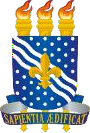 UNIVERSIDADE FEDERAL DA PARAÍBACENTRO DE EDUCAÇÃOPROGRAMA DE PÓS-GRADUAÇÃO EM EDUCAÇÃOPlano de Atividades de Estágio de DocênciaIdentificaçãoNome:Disciplina objeto do estágio:Curso em que a disciplina será desenvolvida:Professor(a) preceptor(a):Professor(a) supervisor(a):Data de início do estágio: 	/ 	/ 	Data de término: 	/ 	/ 	ObjetivosAtividades previstas e estratégias metodológicasEstratégias de avaliaçãoCronograma